
 Паспорт школьного спортивного клуба «СТРИЖИ» МБОУ «Килинчинская СОШ имени Героя России Азамата Тасимова»Номинация участника конкурса                           Указать нужное(+)                       Лучший школьный спортивный клуб, реализующий в рамках национальной системы физкультурно-спортивного воспитания следующие мероприятия: всероссийские спортивные соревнования (игры) школьников «Президентские состязания» и «Президентские спортивные игры», ВФСК «Готов к труду и обороне (ГТО)»+Лучший школьный спортивный клуб, развивающий национальные виды спорта»«Лучший школьный спортивный клуб по организации работы с детьми с ОВЗ и детьми-инвалидами»«Лучший школьный спортивный клуб по информационно-просветительскому обеспечению олимпийского движения»Данные клуба:Название ШСК«СТРИЖИ»Год создания ШСК2018Символика ШСК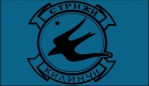 ЭмблемаДевизНаше время – решать,Мы хотим побеждать!Наша воля – взлететь,Нас теперь не догнать! Полное название общеобразовательной организации, на базе которой создан ШСКМуниципальное бюджетное общеобразовательное учреждение  «Килинчинская средняя общеобразовательная школа  имени Героя России Азамата Тасимова» с.КилинчиДокументы, регламентирующие деятельность ШСК (предоставляется копия титульного листа документаПоложение о школьном спортивном клубеПриказ о создании школьного спортивного клуба ШСК являетсяпо форме создания:структурное подразделение общеобразовательной организацииобщественное объединение без образования юридического лица+План (график, расписание, календарный план спортивно-массовых мероприятий)  работы ШСК на 2019-2020 учебный год (утвержденный руководителем)         http://kilinchisosh.ru/index.php?mode=view_spisok&own_menu_id=197771Охват обучающихся в ШСК относительно количества обучающихся в образовательной организации (в % соотношении)(статистические данные предоставляются на 2018-2019 учебный год)(заполняют участники номинации №1, №2, № 4)52%Количество обучающихся, привлеченных к занятиям физической культурой и спортом, (детей с ОВЗ, детей-инвалидов, детей, попавших в трудную жизненную ситуацию) от общего количества обучающихся детей, относящихся к особым социальным группам в обра-
зовательной организации (в % соотношении)(статистические данные предоставляются на 2019-2020 учебный год)(заполняют участники номинации № 3)-Количество присвоенных знаков ФВСК «Готов к труду и обороне» (ГТО) обучающимся ШСК (золотых, серебряных, бронзовых)
(статистические данные предоставляются на 2019-2020 учебный год) Награждены нагрудным знаком отличия ВФСК ГТО 32 ученика, из них:- золото 21;- серебро 8;- бронза 3Результаты спортивных достижений, обучающихся в Президентских состязаниях и Президентских спортивных играх (муниципальный, региональный, всероссийский уровень)(статистические данные указываются за 2019-2020 учебный год по участию в муниципальном и региональном этапах, на 2018/2019 учебный год по участию во Всероссийском этапе)(заполняют участники номинации № 1 согласно приложению № 7)В приложении №7Результаты спортивных достижений, обучающихся в физкультурно-спортивных мероприятиях различного уровня организации (муниципальный, региональный, всероссийский)(статистические данные предоставляются на 2018-2019 учебный год
по форме согласно приложению № 7)В приложении №7Результаты работы ШСК по информационно-просветительскому обеспечению олимпийского движения (отчет о работе ШСК в одном из направлений: (сайт, телевидение, СМИ, соц. сети);
создание в образовательных организациях дискуссионных площадок (встречи, круглые столы, дискуссии, пресс-клубы и т.п.;развитие волонтерского движения по организации массовых мероприятий и пропаганде здорового образа жизни;использование форм сетевого взаимодействия всех участников движения;организация конкурсов, пресс-конференций, фестивалей для обучающихся ШСК;использование форм деятельности спортивной журналистики (интервью, выпуск газет, журналов, рубрик, авторских‘ колонок", репортажей и т.д.);телерепортажи, социальные ролики, документальные фильмы, блоги, страницы в соц. сетях, аудио, фото, видео, компьютерная графика,
анимация, veb-дизайн;привлечение известных спортсменов, тренеров, ветеранов спорта в деятельности ШСК,физкультурно-массовой работе, участии в протокольных церемониях, мастерах-классах, фотосессиях и встречах с юными болельщиками;      съемки сюжетов о жизни обучающихся ШСК (занятия, физкультурно-спортивные и досуговые мероприятия, мастер-классы)(заполняют участники номинации № 4)Персональный информационный ресурс ШСК: в сети интернет (персональный сайт клуба или страница на сайте ОО